Vylučovací soustava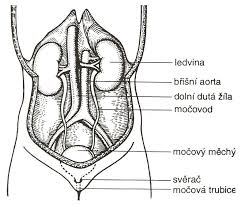 Označte a vybarvěte si 2 ledviny (je to tzv. párový orgán)2 močovodymočový měchýřmočová trubiceOtázky pro tebe – zkus si na ni odpovědět:Stalo se ti někdy, že se ti udělalo zle nebo jsi třeba i omdlel z nedostatku příjmu tekutin?Jakou tekutinou nejčastěji zaháníš žízeň?BonusyZkus zjistit, proč v kavárnách podávají k objednané kávě vodu? Přijímáme vodu pouze tekutinou, když pijeme nebo i jiným způsobem? Jakým?Zjisti název onemocnění, které může nastat v důsledku nachlazení ledvin (třeba v létě večer u ohně)Tvar čeho připomínají ledviny (nějaké luštěniny)?